Strand 4: Processes & Patterns of Evolution	Sub-strand 4.3 	GENE POOL & ALLELE FREQUENCY LESSON 1: Allele frequency Key Learning Outcome: Students are able to demonstrate understanding of gene pools and allele frequencies within gene pools of a population and factors that affect allele frequency. gene pool as the sum total of genes within a population  allele frequency as how often an allele occurs in a gene pool; factors affecting allele frequency - size of population; natural selection, sexual selection, migration (gene flow)  The specific learning outcomes targeted in this lesson are provided below: Tick the last column when you have achieved the learning outcome.Recommended Readings:GENE POOLSEvery member of a population carries genes that determine their overall features and adaptations: physiological, behavioural, structural and also life history. A gene pool, therefore, is the total number of genes that are represented by the varying characteristics of members within a population. Simply put, it is the total number of genes within a population. The varying characteristics of members of a population are specified through the alleles representing a particular gene. For every genotype there exists two alleles or more (as in multiple alleles). The allele can either be dominant, recessive, co-dominant or even show incomplete dominance. The total number of specific alleles within a population is called the allele frequency.For example:In a population of 50 beetles, 24 beetles have a mottled coat color (black with grey spots), 10 have white coats and 16 have black coats. Given that black and white coat are represented by co-dominant alleles (black – B; white – W). The allele frequencies of each phenotype would be as follows:FACTORS AFFECTING GENE POOLSThe gene pool of a population is largely determined by its allele frequencies therefore any changes in the allele frequencies will change the gene pool. Allele frequency is determined by the presence or absence of individual members of a population. When a member dies, the alleles they have are removed from the gene pool. Unless these alleles can be passed on through their offspring through successful reproduction, then the alleles are maintained within the gene pool.Agents that change allele frequencies within a species gene poolNatural SelectionGene flowMutationGenetic driftFounder effect1. Natural Selection (for detail, see notes from Substrand 4.2 on ‘Natural Selection)There are variations in phenotypic traits within any population of organisms. Biotic (such as number of prey, parasites, pests, food availability) and abiotic factors (such as changes in soil temperature and pH) may play a role in selecting for or against particular phenotypes which promote or reduce the ‘fitness’ of an organism. ‘Fitness’ of an organism within its population refers to its ability to adapt, survive and reproduce successfully. As a result, allele frequencies of particular phenotypes may change over time. The population may therefore evolve to show common phenotypic traits that are different from the original population before natural selection took place.2. Gene FlowThe movement and exchange of genes or alleles between and within interbreeding populations is called gene flow. When members of a gene pool mate with members of another gene pool it can add new alleles to the existing gene pool or increase the frequencies of existing alleles. Therefore, emigration (movement of new organisms into the population) (Figure 1) and birth adds new alleles or new allele combinations into the gene pool of a population. Immigration (movement of organisms out of a population) and death removes alleles from a population gene pool. 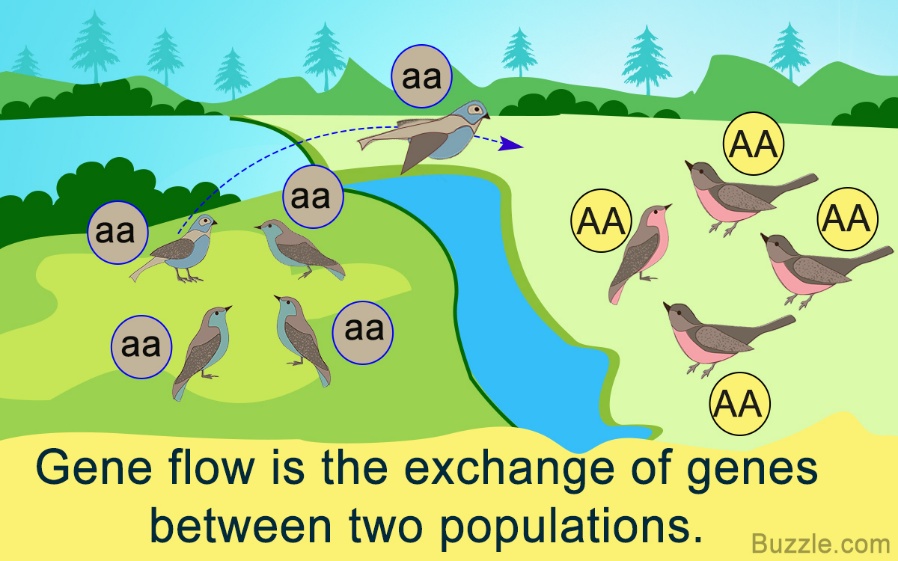 3. MutationMutation adds new alleles to a gene pool. If the individual with the mutation is able to survive and reproduce successfully, then this mutation gets passed on to the next generation and becomes part of the gene pool of that population. However, in most cases, mutations can be more harmful than useful and organisms with mutations are rarely able to survive. An example of a mutation that has maintained itself within a population is that which causes sickle cell anaemia. In Africa, there is a high population of people who suffer from a medical condition called sickle-cell anaemia. Sufferers of sickle cell anaemia have a both recessive alleles for a mutated gene that causes red blood cells to become sickle-celled in shape. This condition causes pleiotropic complications upon the body and health. However, when people with sickle-cell anaemia are bitten by Anopheles mosquitoes that carry the malaria-causing protozoan, Anopheles, they do not suffer from malaria. They therefore survive and are able to reproduce and pass on the mutated trait to further generations. This therefore increases the allele frequency of sickle-cell anaemia in the gene pool.4. Size of a populationThe size of a population also affects allele frequencies. The effect of large population sizeA large population has many members therefore many alleles within the population gene pool. Any factors which remove ‘weak’ members of a population will also remove the alleles from the population. In large populations, the death of a few individuals in the population may not cause major changes in the gene pool in one generation because of the presence of many others carrying the same alleles.The effect of small population sizeIn small populations, there may already be a very low allele frequency for a specific phenotypic trait. Removal of an individual from the population either through death or emigration can result in the drastic reduction or wiping out of an existing allele (phenotype). Over time as the population attempts to revive its numbers through interbreeding, the allele frequencies may be very different from that of the original population. The effect of small populations is largely evident in three major populations: genetic drift, the founder effect and the bottleneck effect (see Lessons 2 – 4 for more detail on these three topics).Genetic drift is the change in allele frequency of an originally small population due to random effects of chance. The founder effect is the establishment of small populations with non-representative sample of alleles away from an original population. The bottleneck effect is the drastic reduction of a large population of organisms due to catastrophic events (such as natural disaster or overhunting) resulting in a small population with very low genetic diversity. Allele frequencies of the surviving population may not be representative of the original population therefore the gene pool lacks genetic diversity and may be further affected by natural disaster and genetic drift to cause extinction. LESSON ACTIVITYQuestion OneDefine the following terms:                                    (L1) (Bio4.3.1.1)(i)Gene pool:__________________________________________________________________________________________________________________________________________________________________________________________________________________________________________________________________________________________________________________________________________________________________________________________________________________(ii)Allele Frequency:_____________________________________________________________________________________________________________________________________________________________________________________________________________________________________________________________________________________________________________________________________________________________________________________________________________________________________________________________________________________Question TwoList down the factors that affect allele frequency within a population.                     (L2)(Bio4.3.2.1)________________________________________________________________________________________________________________________________________________________________________________________________________________________________________________________________________________________________________________________________________________________________________________________________________________________________________________________________________________________________________________________________________________________Question ThreeDescribe how the following factors affect the allele frequency of a population.            (L2) (Bio4.3.2.2)(i) Population size:_____________________________________________________________________________________________________________________________________________________________________________________________________________________________________________________________________________________________________________________________________________________________________________________________________________________________________________________________________________________(ii) Natural selection:_____________________________________________________________________________________________________________________________________________________________________________________________________________________________________________________________________________________________________________________________________________________________________________________________________________________________________________________________________________________(iii) Gene flow:_____________________________________________________________________________________________________________________________________________________________________________________________________________________________________________________________________________________________________________________________________________________________________________________________________________________________________________________________________________________Question FourExplain how the size of a population affects allele frequency.          (L3)(Bio4.3.3.1)__________________________________________________________________________________________________________________________________________________________________________________________________________________________________________________________________________________________________________________________________________________________________________________________________________________Question FiveExplain how natural selection affects allele frequency.                 (L3) (Bio4.3.3.2)__________________________________________________________________________________________________________________________________________________________________________________________________________________________________________________________________________________________________________________________________________________________________________________________________________________Question FourExplain how migration affects allele frequency.                              (L3)(Bio4.3.3.3)__________________________________________________________________________________________________________________________________________________________________________________________________________________________________________________________________________________________________________________________________________________________________________________________________________________Lesson 2: Genetic DriftKey Learning Outcome: Students are able to demonstrate understanding of gene pools and allele frequencies within gene pools of a population and factors that affect allele frequency: genetic drift – the changes in allele frequency in a population by chance, related to population size.founder effect and bottleneck effect as special cases of genetic drift. The specific learning outcomes (SLO) targeted in this activity are provided below: Tick the last column when you have achieved the learning outcome.Notes:Lesson Activity.Question OneIn your own words, define genetic drift.                                                (L1) (Bio4.3.1.3)______________________________________________________________________________________________________________________________________Question TwoIn the following examples, state the feature of genetic drift.                (L1) (Bio4.3.1.4)a. A small number of Darwin’s finches colonise the Galapagos Islands.___________________________________________________________________b. For some reason, the population of the robin in Chatham Island was reduced to only a few.___________________________________________________________________  Question ThreeExplain how genetic drift affect changes in allele frequency in a population by chance.                                                                                                           (L3) (Bio4.3.3.4)___________________________________________________________________________________________________________________________________________________________________________________________________________________________________________________________________________________________________________________________________________________________________________________________________________________________________________________________________________________________________________________________________________________________________________________________________________________________Question FourExplain how genetic drift is related to or affected by population size.       (L3)(Bio4.3.3.5)_____________________________________________________________________________________________________________________________________________________________________________________________________________________________________________________________________________________________________________________________________________________________________________________________________________________________________________________________________________________Question FiveDiscuss the impact of genetic drift on populations and population size.   (L4)(Bio4.3.4.1)___________________________________________________________________________________________________________________________________________________________________________________________________________________________________________________________________________________________________________________________________________________________________________________________________________________________________________________________________________________________________________________________________________________________________________________________________________________________________________________________________________________________________________________________________________________________________________________________________________________________________BIBLIOGRAPHY	Roberts, A. & Sinclair, M. (2013). ESA study guide level 3 Biology. ESA Publications: Auckland, New Zealand. pp. 208.Lesson 3: Founder Effects and BottleneckKey Learning Outcome: Students are able to demonstrate understanding of gene pools and allele frequencies within gene pools of a population and factors that affect allele frequency: Founder effect and bottleneck effect as special cases of genetic drift. The specific learning outcomes (SLO) targeted in this activity are provided below: Tick the last column when you have achieved the learning outcome.Lesson ActivityQuestion OneDefine the following terms:                                                                            (L1) (Bio4.3.1.2)(i)Founder effect:_____________________________________________________________________________________________________________________________________________________________________________________________________________________________________________________________________________________________________________________________________________________________________________(ii)Bottleneck effect:_____________________________________________________________________________________________________________________________________________________________________________________________________________________________________________________________________________________________________________________________________________________________________________Question TwoDescribe the features of the founder effect as special cases of genetic drift.    (L2)(Bio4.3.2.3)____________________________________________________________________________________________________________________________________________Question ThreeDescribe the features of bottleneck effect as special cases of genetic drift.      (L2)(Bio4.3.2.4)____________________________________________________________________________________________________________________________________________Question FourExplain the relation between the founder effect and bottleneck effect as special cases of genetic drift.                                                                                                       (L3)(Bio4.3.3.6)______________________________________________________________________________________________________________________________________________________________________________________________________________________________________________________________________________________________________________________________________________________________Question FiveDiscuss the impacts of the founder effect and bottleneck effect as special cases of genetic drift.                                                                                                            (L4)(Bio4.3.4.2)________________________________________________________________________________________________________________________________________________________________________________________________________________________________________________________________________________________________________________________________________________________________________________________________________________________________________________________________________________________________________________________________________________________________________________________________________________________________________________________________________________________________________________________________________________________________________________________________________________________________________________________________________________________________________________________________________________________________________________________________________________________________________________________________________________________________________________________________________________________________SLO #Specific Learning Outcomes:Students are able to  Skill levelSLO code√1 Define gene pool / allele frequency  1Bio4.3.1.13List the factors that affect allele frequency within a population 2Bio4.3.2.14Describe how certain factors such as population size, natural selection and gene flow affects the allele frequency 2Bio4.3.2.25Explain how the size of a population affects allele frequency3Bio4.3.3.16Explain how natural selection affects allele frequency3Bio4.3.3.27Explain how migration (gene flow) affects allele frequency3Bio4.3.3.3Reading TextPage(s)AchievedHanson, M., & Sinclair, M. (2006). Year 13 Biology Study Guide, NCEA Level 3. Auckland: ESA Pubilcations Ltd.Bradfield, P., Dodds, J., Dodds, J., and Taylor, N. (2001). AS Level Biology. Essex: Pearson Education Limited.PhenotypeGenotypeNumber of beetles with phenotypeFrequency of allelesFrequency of allelesFrequency of allelesPhenotypeGenotypeNumber of beetles with phenotypeBWTotal (%)Black coatBB2424 x 2-48White coatWW1010 x 220Mottled coatBW1616 x 116 x 132TotalTotal50100SLO# Specific Learning Outcomes: Students are able to Skill levelSLO code Achieved8Define genetic drift1Bio4.3.1.39Identify/State a feature or example of genetic drift, in a given context1Bio4.3.1.4 10Explain how genetic drift affect changes in allele frequency in a population by chance3Bio4.3.3.4 11Explain how genetic drift is related to or affected by population size3Bio4.3.3.5 12Discuss the impact of genetic drift on populations and population size4Bio4.3.4.1 Genetic drift is the random change in allele frequencies in a population; it is determined by chance (not by natural selection). It becomes significant in small populations as there is a higher probability of alleles being lost (or fixed) by chance than in large populations.Examples:Amongst humans, genetic drift may have occurred in certain small, exclusive religious sects such as the Dunkers, a group who emigrated to the United States from Germany early in the 18th century. Since then they have only married amongst themselves – they have been just as reproductively isolated from other Americans as if they had been living on an island. One particular Dunker community in Pennsylvania has remained about 300-strong for over a century, and the frequencies of certain alleles such as the ABO blood group alleles are significantly different from those in the United States population as a whole and in Germany from where they came.In a small population of kakapo, the only two birds carrying a rare allele could be killed by predators, and that allele would disappear. In a large population it is unlikely that all the birds possessing a particular allele would die at the same time. A bottleneck effect occurs when a large population is suddenly reduced in size, the result of either a catastrophic environmental event (e.g. fire, flood, landslip, severe weather) or human impact (e.g. habitat destruction, introduction of predator or competitor). The bottleneck may randomly alter allele frequencies and/or remove alleles so that when the population recovers, allele frequencies may not be representative of the original population and genetic diversity is likely to be reduced. When small (in its ‘bottleneck’ phase), the population is subject to genetic drift (as well as inbreeding) which may further reduce genetic diversity.Lack of diversity in small populations increases the likelihood of their extinction should there be a change in the environment.Genetic drift is likely to occur in the small number of survivors. When the population increases again, alleles may be present in quite different frequencies from before. The population is also much more likely to be genetically very similar. It is possible that modern humans experienced a bottleneck event early in their evolutionary history as we are genetically much more similar to each other than are our closest relatives, the chimpanzees. When a small number of individual animals or plants are dispersed to say, a distant island, the new arrivals carry only a small proportion of the gene pool of the ‘parent’ population. This is known as the founder effect. The alleles of the colonists are therefore only a sample (i.e. not representative) of the parent gene pool. It is largely a matter of chance which alleles are present in the gene pool of the founders.Example: New Zealand hares are descendants of six animals that were originally introduced into Australia. Even though the introduced animals multiplied greatly, their gene pool reflects that of the founders, which would have contained a reduced range of alleles in comparison with that of the parent European population. Over long periods of time however, mutation will gradually increase the diversity of the new gene pool. SLO# Specific Learning Outcomes: Students are able to Skill levelSLO code Achieved2Define founder effect/bottleneck effect1Bio4.3.1.213Describe the features of the founder effect as special cases of genetic drift2Bio4.3.2.314Describe the features of bottleneck effect as special cases of genetic drift2Bio4.3.2.4 15Explain the relation between the founder effect and bottleneck effect as special cases of genetic drift3Bio4.3.3.6 16Discuss the impacts of the founder effect and bottleneck effect as special cases of genetic drift4Bio4.3.4.2 